Publicado en Madrid el 16/01/2024 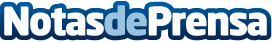 ORPEA Madrid Mirasierra celebra San Antón con ocio asistido con perros para pacientes con daño neurológicoLía, una preciosa perra de intervención, junto al resto del equipo de profesionales, visitan a pacientes de este centro rehabilitador con motivo de la celebración del patrón de los animalesDatos de contacto:Carmen de BlasMiss Zoe Comunicación639 00 72 10Nota de prensa publicada en: https://www.notasdeprensa.es/orpea-madrid-mirasierra-celebra-san-anton-con Categorias: Ocio Madrid Veterinaria Mascotas Ocio para niños Personas Mayores Otros Servicios Servicios médicos http://www.notasdeprensa.es